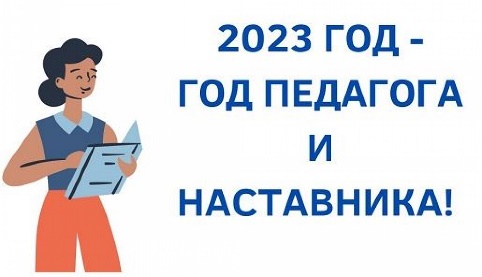 Муниципальное автономное дошкольное образовательное учреждение детский сад комбинированного вида №14 «Боровичок»Приложение к приказу по МАДОУ детскому саду №14 «Боровичок» от 10.01.2023 №5План мероприятий, посвященный «Году педагога и наставника»№ п/пМероприятиеМесяцОтветственные1Разработка и утверждение плана мероприятий, посвященных «Году педагога и наставника»ЯнварьЗаведующий2Информационное освещение информации и мероприятий «2023 – Год педагога и наставника в России»: - сайт детского сада- В Контакте- информационный стенд детского садаВ течение годаСтарший воспитатель, Мокерова А.Ю.3Участие в мероприятиях проекта «Больше, чем педагог» Управления образования и молодежной политики администрации городского округа город БорПо плану УО и МПЗаведующий, старший воспитатель4Слайд- рассказ «По самым старым учебным заведениям России»февральПедагоги5Выставка- обзор «Детский мир» Константина Ушинского, посвященная 200-летнему юбилею основоположника отечественной педагогической школы Константина УшинскогомартПедагоги6Выставка – экскурс «Путешествие азбуки по России», посвященная Дню славянской письменности и культурымайПедагоги7Онлайн-марафон «Воспитатель, которому я благодарен за …»июньПедагоги8Игровая квест-программа для детей «Найди воспитателя»августМузыкальный руководитель927 сентября «День дошкольного работника»-День профессии: «Ваш скромный труд цены не знает»-Флористическая выставка «Букет для Марьиванны»-Выставка – представление «Педагог по призванию»сентябрьСтарший воспитатель, музыкальный руководитель10Выставка-экскурс «Педагоги-писатели», «Великие педагоги прошлого»октябрьПедагоги11Фото-выставка «Воспитатель крупным планом»ноябрьСтарший воспитатель